ЗАТВЕРДЖЕНО Наказ Міністерства розвитку громад, територій та інфраструктури України23 червня 2023 року № 535ЗРАЗОК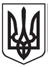 УКРАЇНА ДИПЛОМ  № _______ВИДАНИЙ НА ПІДСТАВІ ПОЛОЖЕНЬ МІЖНАРОДНОЇ КОНВЕНЦІЇ ПРО ПІДГОТОВКУ І ДИПЛОМУВАННЯ МОРЯКІВ ТА НЕСЕННЯ ВАХТИ 1978 РОКУ, З ПОПРАВКАМИУряд України засвідчує, що ____________________________, як установлено, має належну кваліфікацію відповідно до положень правила ______ вищезгаданої Конвенції, з поправками, і здатний виконувати перелічені нижче функції на вказаних рівнях з урахуванням будь-яких зазначених обмеженьВласник цього диплома може працювати на зазначеній нижче посаді або посадах, відповідно до  вимог Уряду України щодо визначення безпечного складу екіпажів суден:Дата народження власника диплома _____________Диплом виданий ______________________________Гербова печатка                                                                 _____________________________________                         ___________________________	                                                                                                          (підпис власника диплома)Оригінал цього диплома повинен згідно з пунктом 11 правила I/2 Конвенції знаходитися на судні, доки його власник працює на цьому судні.				зворотний бікUKRAINECERTIFICATE № _______ISSUED UNDER THE PROVISIONS OF THE INTERNATIONAL CONVENTION ON STANDARDS OF TRAINING, CERTIFICATION AND WATCHKEEPING FOR SEAFARERS, 1978, AS AMENDEDThe Government of Ukraine certifies that ___________________________ has been found duly qualified in accordance with the provisions of regulation ________________ of the above Convention, as amended, and has been found competent to perform the following functions, as the levels specified, subject to any limitationsThe lawful holder of this certificate may serve in the following capacity or capacities specified in the applicable safe manning requirements of the Administration:Date of birth of the holder of certificate _____________________________Certificate issued __________________________Official Seal                                                                                                      ________________________________	__________________________________________	                                                                                         (Signature of the holder of the certificate)The original of this certificate must be kept available in accordance with regulation I/2, paragraph 11 of the Convention while its holder is serving on a ship.ФУНКЦІЯРІВЕНЬОБМЕЖЕННЯ (ЗА НАЯВНОСТІ )ПОСАДАОБМЕЖЕННЯ (ЗА НАЯВНОСТІ )Фотографія власника диплома________________________________ (посада, власне ім’я, прізвище та                  підпис уповноваженої  посадової особи)Автентичність та дійсність цього документа відповідно до інформації у Державному реєстрі документів моряків можуть бути перевірені за допомогою унікального QR коду або електронною поштою _______.                                  Унікальний QR кодFUNCTIONLEVELLIMITATIONS APPLYING (IF ANY)CAPACITYLIMITATIONS APPLYING (IF ANY)Photograph of the holder of certificate ___________________________________(Capacity, full name and signature of  the authorized official)The authenticity and validity of this document, according to information of the State Register of Seafarers’ Documents can be verified by QR code or by e-mail ___________________.            Unique QR codeНачальник Управління морського та річкового транспорту                           Ярослав ІЛЯСЕВИЧ